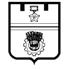 ГЛАВА АДМИНИСТРАЦИИ КРАСНООКТЯБРЬСКОГО РАЙОНА ВОЛГОГРАДАРАСПОРЯЖЕНИЕ                 от 14.01.2020 № 3-РО демонтаже самовольно установленных нестационарных объектов – парковочных барьеровпо адресу: ул. Созидательская, 10Руководствуясь Порядком демонтажа самовольно установленных нестационарных объектов на территории Волгограда, Положением о комиссиях по решению вопросов о демонтаже самовольно установленных нестационарных объектов на территории Волгограда, утвержденными постановлением администрации Волгограда от 12.04.2013 №764 «Об утверждении Порядка демонтажа самовольно установленных нестационарных объектов на территории Волгограда», Положением о комиссии по решению вопросов о демонтаже самовольно установленных нестационарных объектов на территории Краснооктябрьского района Волгограда, утвержденного распоряжением администрации Краснооктябрьского района Волгограда от 02.06.2016 №397-Р «Об утверждении Положения и состава комиссии по решению вопросов о демонтаже самовольно установленных нестационарных объектов на территории Краснооктябрьского района Волгограда» (далее – комиссия), на основании протокола заседания комиссии по решению вопросов о демонтаже самовольно установленных нестационарных объектов на территории Краснооктябрьского района Волгограда от 14.01.2020 № 11. Предложить собственнику самовольно установленных нестационарных объектов, расположенных на земельном участке по адресу: ул. Созидательская, 10 в Краснооктябрьском районе Волгограда, осуществить добровольный демонтаж объекта в срок не позднее пяти рабочих дней со дня заседания комиссии.2. В случае неисполнения пункта 1 настоящего распоряжения собственником объекта демонтировать самовольно установленные нестационарные объекты, расположенные на земельном участке по адресу: ул. Созидательская, 10 в Краснооктябрьском районе Волгограда: парковочные барьеры в течении 5 дней со дня истечения срока, установленного пунктом 1 настоящего распоряжения.3. Утвердить прилагаемый состав исполнительной комиссии по демонтажу самовольно установленных нестационарных объектов, расположенных на земельном участке по адресу: ул. Созидательская, 10 в Краснооктябрьском районе Волгограда: парковочные барьеры.4. Муниципальному бюджетному учреждению «ЖКХ Краснооктябрьского района Волгограда» организовать выполнение работ по демонтажу, перевозке и хранению самовольно установленных нестационарных объектов, указанные в пункте 2 настоящего распоряжения.5. Экономическому отделу администрации Краснооктябрьского района Волгограда обеспечить размещение настоящего распоряжения на официальном сайте администрации Волгограда в информационно-телекоммуникационной сети Интернет в разделе «Территориальные подразделения».6. Направить копию настоящего распоряжения в управление по взаимодействию со средствами массовой информации аппарата главы Волгограда для опубликования.7. Разместить информацию о настоящем распоряжении на самовольно установленные нестационарные объекты, расположенные на земельном участке по адресу: ул. Созидательская, 10 в Краснооктябрьском районе Волгограда: парковочные барьеры. Глава администрации                                                                               И.В. ДроновУТВЕРЖДЕНраспоряжением главы администрацииКраснооктябрьского района Волгограда                                                                             от 14.01.2020 № 3-РСОСТАВисполнительной комиссии по демонтажу самовольно установленных нестационарных объектов, расположенных на земельном участке по адресу: ул. Созидательская, 10 в Краснооктябрьском районе Волгограда: парковочные барьеры.члены комиссии:         Лемякина Ольга Сергеевна- директор МБУ «ЖКХ Краснооктябрьского района Волгограда, председатель комиссии        Клочков Константин         Владимирович         Мамедов Рамин Тарзанович- начальник отдела внешнего благоустройства и озеленения МБУ «ЖКХ Краснооктябрьского района Волгограда»- консультант экономического отдела администрации Краснооктябрьского района Волгограда